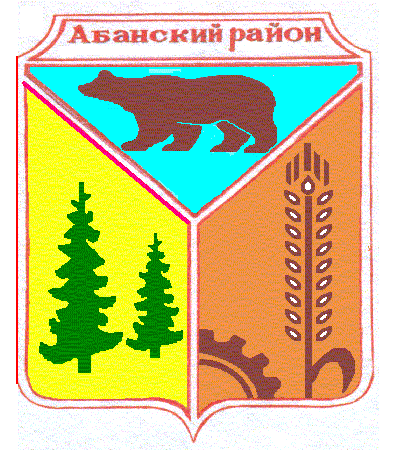 АДМИНИСТРАЦИЯ ВОЗНЕСЕНСКОГО СЕЛЬСОВЕТААБАНСКОГО РАЙОНА КРАСНОЯРСКОГО КРАЯПОСТАНОВЛЕНИЕ29.07.2020                               с. Вознесенка                                        № 20-пОб имущественной поддержке субъектовмалого и среднего предпринимательства В соответствии со ст.18 Федерального закона от 24.07.2007 N 209-ФЗ «О развитии малого и среднего предпринимательства в Российской Федерации», Земельным кодексом Российской Федерации, Федеральным законом Российской Федерации от 22.07.2008 N 159-ФЗ «Об особенностях отчуждения недвижимого имущества, находящегося в государственной собственности субъектов Российской Федерации или в муниципальной собственности и арендуемого субъектами малого и среднего предпринимательства, и о внесении изменений в отдельные законодательные акты Российской Федерации», Приказом Минэкономразвития России от 20.04.2016 N 264 «Об утверждении Порядка представления сведений об утвержденных перечнях государственного имущества и муниципального имущества, указанных в части 4 статьи 18 Федерального закона «О развитии малого и среднего предпринимательства в Российской Федерации», а также об изменениях, внесенных в такие перечни, в акционерное общество «Федеральная корпорация по развитию малого и среднего предпринимательства», формы представления и состава таких сведений», руководствуясь 19, 32 Устава Вознесенского сельсовета Абанского района Красноярского края, ПОСТАНОВЛЯЮ:1. Утвердить Порядок формирования, ведения и опубликования перечня муниципального имущества муниципального образования сельское поселение Вознесенский сельсовет Абанского муниципального района Красноярского края, предназначенного для предоставления во владение и (или в пользование субъектам малого и среднего предпринимательства и организациям, образующим инфраструктуру поддержки субъектов малого и среднего предпринимательства согласно приложению 1.2. Утвердить форму Перечня муниципального имущества муниципального образования сельское поселение Вознесенский сельсовет Абанского муниципального района Красноярского края, предназначенного для предоставлении во владение и (или) пользование субъектам малого и среднего предпринимательства и организациям, образующим инфраструктуру поддержки субъектов малого и среднего предпринимательства для опубликования в средствах массовой информации, а также для размещения в информационно-телекоммуникационной сети «Интернет», согласно приложению 2.3. Утвердить виды муниципального имущества, которое используется для формирования перечня муниципального имущества муниципального образования сельское поселение Вознесенский сельсовет Абанского муниципального района Красноярского края, предназначенного для предоставления во владение и (или) в пользование субъектам малого и среднего предпринимательства и организациям, образующим инфраструктуру поддержки субъектов малого и среднего предпринимательства, согласно приложению 3.4. При заключении с субъектами малого и среднего предпринимательства договоров аренды в отношении муниципального имущества, включенного в перечень, предусматривать срок договора аренды не менее 5 лет. Срок договора может быть уменьшен на основании поданного до заключения такого договора заявления лица, приобретающего права владения и (или) пользования.5. Признать утратившим силу постановление администрации Вознесенского сельсовета  Абанского района Красноярского края от 06.03.2017 № 7-п « Об имущественной поддержке субъектов малого и среднего предпринимательства при предоставлении муниципального имущества муниципального образования Вознесенского сельсовета Абанского района Красноярского края».6. Опубликовать Постановление в периодическом печатном издании «Ведомости органов местного самоуправления Вознесенский сельсовет»  и разместить на официальном сайте муниципального образования  в информационно-телекоммуникационной сети «Интернет».7. Контроль за исполнением настоящего Постановления оставляю за собой.Глава Вознесенского сельсовета                                     Р.Н.Левкова                                   Приложение к Постановлению от 29.07.2020 №  20-пПОРЯДОКформирования, ведения и опубликования перечня муниципального имущества муниципального образования сельское поселение Вознесенский сельсовет Абанского муниципального района Красноярского края, предназначенного для предоставления во владение и (или) в пользование субъектам малого и среднего предпринимательства и организациям, образующим инфраструктуру поддержки субъектов малого и среднего предпринимательства1.Настоящий Порядок определяет правила формирования, ведения и опубликования Перечня муниципального имущества муниципального образования сельское поселение Вознесенский сельсовет Абанского муниципального района Красноярского края, предназначенного для предоставления во владение и (или) пользование субъектам  малого и среднего предпринимательства и организациям, образующим инфраструктуру поддержки субъектов малого и среднего предпринимательства (далее Перечень), требования к имуществу, сведения о котором включаются в Перечень, в целях предоставления указанного имущества на долгосрочной основе (в том числе по льготным ставкам арендной платы) субъектам малого и среднего предпринимательства и организациям, образующим инфраструктуру поддержки субъектов малого и среднего предпринимательства (далее организации инфраструктуры поддержки). 2. В Перечне содержатся следующие сведения о муниципальном имуществе муниципального образования сельское поселение Вознесенский сельсовет Абанского муниципального района Красноярского края, а именно:муниципальное имущество свободно от прав третьих лиц (за исключением права хозяйственного ведения, права оперативного управления, а также имущественных прав субъектов малого и среднего предпринимательства), предусмотренном частью 1 статьи 18 Федерального закона от 24.07.2007 № 209-ФЗ «О развитии малого и среднего предпринимательства в Российской Федерации», предназначенном для предоставления во владение и (или) в пользование на долгосрочной  основе (в том числе по льготным ставкам арендной платы) субъектам малого и среднего предпринимательства и организациям инфраструктуры поддержки с возможностью отчуждения на возмездной основе в собственность субъектов малого и среднего предпринимательства в соответствии с Федеральным законом от 22.07.2008 № 159-ФЗ «Об особенностях отчуждения недвижимого имущества, находящегося в государственной собственности субъектов Российской Федерации или в муниципальной собственности и арендуемого субъектами малого и среднего предпринимательства, и о внесении изменений в отдельные законодательные акты Российской Федерации» в случаях, указанных в подпунктах 6, 8 и 9 пункта 2 статьи 39.3 Земельного кодекса Российской Федерации.3. Формирование Перечня осуществляется в целях:3.1. обеспечения доступности информации об имуществе, включенном в Перечень, для субъектов малого и среднего предпринимательства и организации инфраструктуры поддержки;3.2. предоставления имущества, принадлежащего на праве собственности муниципальному образованию сельское поселение Вознесенский сельсовет Абанского муниципального района Красноярского края во владение и (или) в пользование на долгосрочной основе (в том числе возмездно, безвозмездно и по льготным ставкам арендной платы) субъектам малого и среднего предпринимательства и организациям инфраструктуры поддержки;3.3. реализации полномочий органов местного самоуправления муниципального образования сельское поселение Вознесенский сельсовет Абанского муниципального района Красноярского края в сфере оказания имущественной поддержки субъектам малого и среднего предпринимательства.3.4. повышения эффективности управления муниципальным имуществом, находящимся в собственности муниципального образования сельское поселение Вознесенский сельсовет Абанского муниципального района Красноярского края, стимулирования развития малого и среднего предпринимательства на территории муниципального образования сельское поселение Вознесенский сельсовет Абанского муниципального района Красноярского края.4. Формирование и ведение Перечня основывается на следующих основных принципах:4.1. достоверности данных об имуществе, включаемом в Перечень, и поддержание актуальности информации об имуществе, включенном в Перечень;4.2. ежегодной актуализации Перечня (до 1 ноября текущего года), осуществляемая на основе предложений, в том числе внесенных по итогам заседаний коллегиального органа по обеспечению взаимодействия исполнительных органов власти Красноярского края с территориальным органом Росимущества в Красноярском крае и органами местного самоуправления по вопросам оказания имущественной поддержки субъектам малого и среднего предпринимательства.4.3. взаимодействии с некоммерческими организациями, выражающими интересы субъектов малого и среднего предпринимательства в ходе формирования и дополнения Перечня.5. Перечень, изменения и ежегодное дополнение в него утверждаются  нормативным правовым актом администрации Вознесенского сельсовета.6. Формирование и ведение Перечня осуществляется администрацией Вознесенского сельсовета  (далее уполномоченный орган) в электронной форме, а также на бумажном носителе. Уполномоченный орган отвечает за достоверность содержащихся в Перечне сведений.7. В перечень вносятся сведения о муниципальном имуществе, соответствующем следующим критериям:7.1.имущество свободно от прав третьих лиц (за исключением права хозяйственного ведения, права оперативного управления, а также имущественных прав субъектов малого и среднего предпринимательства);7.2. в отношении имущества федеральными законами не установлен запрет на его передачу во временное владение и (или) пользование, в том числе в аренду;7.3. имущество не является объектом религиозного назначения;7.4. имущество не является объектом незавершенного строительства; 7.5. имущество не включено в действующий в текущем году и на очередной период акт о планировании приватизации муниципального имущества, принятый в соответствии с Федеральным законом от 21.12.2001 № 178-ФЗ «О приватизации государственного и муниципального имущества», а также в Перечень имущества муниципального образования сельское поселение Вознесенский сельсовет Абанского муниципального района Красноярского края, предназначенного для передачи во владение и (или) в пользование на долгосрочной основе социально ориентированным некоммерческим организациям;7.6. имущество не признано аварийным и подлежащим сносу;7.7. имущество не относится к жилому фонду или объектам сети инженерно-технического обеспечения, к которым подключен объект жилищного фонда;7.8. земельный участок не предназначен для ведения личного подсобного хозяйства, огородничества, садоводства, индивидуального жилищного строительства;7.9. земельный участок не относится к земельным участкам, предусмотренным подпунктами 1-10, 13-15, 18 и 19 пункта 8 статьи 39.11 Земельного кодекса Российской Федерации, за исключением земельных участков, предоставленных в аренду субъектам малого и среднего предпринимательства;7.10. в отношении имущества, закрепленного за муниципальным унитарным предприятием, муниципальным учреждением, владеющим им соответственно на праве хозяйственного ведения или оперативного управления (далее балансодержатель), представлено предложение балансодержателя о включении указанного имущества в Перечень, а также письменное согласие органам местного самоуправления администрации Вознесенского сельсовета, уполномоченного на согласование сделки с соответствующим имуществом, на включение имущества в Перечень в целях предоставления такового имущества во владение и (или) в пользование субъектам малого и среднего предпринимательства и организациям, образующим инфраструктуру поддержки;7.11. имущество не относится к вещам, которые теряют свои натуральные свойства в процессе использования (потребляемые вещи), к малоценному движимому имуществу, к имуществу, срок службы которого составляет менее пяти лет или его предоставление в аренду сроком на пять лет и более в соответствие с законодательством Российской Федерации не допускается, а также не является частью неделимой вещи.8. Запрещается включение имущества, сведения о котором включены в Перечень, в проект акта о планировании приватизации муниципального имущества или в проект дополнений в указанный акт.9. Сведения об имуществе группируются в Перечне по видам имущества (недвижимое имущество (в том числе единый недвижимый комплекс), земельные участки, движимое имущество).10. Внесение сведений об имуществе в Перечень (в том числе ежегодное дополнение), а также исключение сведений об имуществе из Перечня осуществляется по инициативе уполномоченного органа, коллегиального органа по обеспечению взаимодействия исполнительных органов Красноярского края с территориальным органом Росимущества в Красноярском крае и органами местного самоуправления по вопросам оказания имущественной поддержки субъектам малого и среднего предпринимательства, предложений балансодержателей, а также субъектов малого и среднего предпринимательства, некоммерческих организаций, выражающих интересы субъектов малого и среднего предпринимательства, институтов развития в сфере малого и среднего предпринимательства.Внесение в Перечень изменений, не предусматривающих исключение из него имущества, осуществляется не позднее 10 рабочих дней с даты внесения соответствующих изменений в реестр муниципального имущества муниципального образования сельское поселение Вознесенский сельсовет Абанского муниципального района Красноярского края.11. Рассмотрение уполномоченным органом предложений, поступивших от лиц, указанных в пункте 10 настоящего Порядка, осуществляется в течение 30 календарных дней со дня их поступления. По результатам рассмотрения указанных предложения уполномоченным органом принимается одно из следующих решений:11.1. о включении сведений об имуществе, в отношении которого поступило предложение, в Перечень с принятием соответствующего правового акта;11.2. об исключении сведений об имуществе, в отношении которого поступило предложение, из Перечня с принятием соответствующего правового акта;11.3. об отказе в учете предложений с направлением лицу, представившему предложение, мотивированного ответа о невозможности включения сведений об имуществе в Перечень.12. Решение об отказе в учете предложения о включения имущества в Перечень принимается в следующих случаях: 12.1. имущество не соответствует критериям, установленным пунктом 7 настоящего Порядка;12.2. в отношении имущества, закрепленного на праве хозяйственного ведения или оперативного управления, отсутствует согласие на включение имущества в Перечень со стороны одного или нескольких перечисленных лиц: балансодержателя, органа местного самоуправления, уполномоченного на согласование сделок с имуществом балансодержателя;12.3. отсутствуют индивидуально-определенные признаки движимого имущества, позволяющие заключить в отношении него договор аренды.13. Уполномоченный орган вправе исключить сведения о муниципальном имуществе муниципального образования сельское поселение Вознесенский сельсовет Абанского муниципального района Красноярского края из Перечня, если в течение двух лет со дня включения сведений об указанном имуществе в Перечень в отношении такого имущества от субъектов малого и среднего предпринимательства или организаций, образующих инфраструктуру поддержки, не поступило:а) ни одной заявки на участие в аукционе (конкурсе) на право заключения договора, предусматривающего переход прав владения и (или) пользования в отношении муниципального имущества, а также на право заключения договора аренды земельного участка от субъектов малого и среднего предпринимательства;б) ни одного предложения (заявления) о предоставлении муниципального имущества, включая земельные участки, в том числе без проведения аукциона (конкурса) в случаях, предусмотренных Федеральным законом от 26.07.2006 № 135-ФЗ «О защите конкуренции», Земельным кодексом Российской Федерации.14. Сведения о муниципальном имуществе муниципального образования сельское поселение Вознесенский сельсовет Абанского муниципального района Красноярского края подлежат исключению из Перечня в следующих случаях:14.1. в отношении имущества в установленном законодательством Российской Федерации порядке принято решение об его использовании для муниципальных нужд муниципального образования сельское поселение Вознесенский  сельсовет Абанского муниципального района Красноярского края. В решении об исключении имущества из Перечня при этом указывается направление использования имущества и реквизиты соответствующего решения;14.2. право собственности муниципального образования сельское поселение Вознесенский сельсовет Абанского муниципального района Красноярского края на муниципальное имущество прекращено по решению суда или в ином установленном законом порядке;14.3. прекращение существования имущества в результате его гибели или уничтожения;14.4. имущество признано в установленном законодательством Российской Федерации порядке непригодным для использования в результате его физического износа, аварийного состояния;14.5. имущество приобретено его арендатором в собственность в соответствии с Федеральным законом от 22.07.2008 № 159-ФЗ «Об особенностях отчуждения недвижимого имущества, находящегося в государственной собственности субъектов Российской Федерации или в муниципальной собственности и арендуемого субъектами малого и среднего  предпринимательства, и о внесении изменений в отдельные законодательные акты Российской Федерации» и в случаях, указанных в подпунктах 6,8и 9 пункта 2 статьи 39.3. Земельного кодекса Российской Федерации.15. Уполномоченный орган исключает из Перечня имущество, характеристики которого изменились таким образом, что оно стало непригодным для использования по целевому назначению, кроме случая, когда такое имущество предоставляется субъекту малого и среднего предпринимательства или организации инфраструктуры поддержки на условиях, обеспечивающих проведение его капитального ремонта и (или) реконструкции арендатором в соответствии с условиями, указанными в правовом акте администрации Вознесенского сельсовета.16. Уполномоченный орган уведомляет арендатора о намерении принять решение,об исключении имущества из Перечня в срок не позднее трех рабочих дней с даты получения информации о наступлении одного из оснований, указанных в пункте 14 настоящего Порядка, за исключением пункта 14.5.17. Уполномоченный орган:17.1. обеспечивает опубликование Перечня или изменений в Перечень в средствах массовой информации, определенных Уставом Вознесенского сельсовета Абанского района Красноярского края в качестве источника официального опубликования, в течение 10 рабочих дней со дня их утверждения.17.2. осуществляет размещение Перечня (в том числе в электронной форме в актуальной редакции) на официальном сайте муниципального образования Абанский район в информационно-телекоммуникационной сети «Интернет» (в том числе в форме открытых данных) в течение трех рабочих дней со дня утверждения Перечня или изменений в Перечень.18. предоставляет в акционерное общество «Федеральная корпорация по развитию малого и среднего предпринимательства» сведения о Перечне и изменениях в него в порядке, по форме и в сроки, установленные приказом Министерства экономического развития Российской Федерации от 20.04.2016 № 264 «Об утверждении порядка предоставления сведений об утвержденных перечнях государственного имущества и муниципального имущества, указанных в части 4 статьи 18 Федерального закона «О развитии малого и среднего предпринимательства в Российской Федерации», а также  об изменениях,  внесенных в такие перечни, в акционерное общество «Федеральная корпорация по развитию малого и среднего предпринимательства», формы предоставления и состава таких сведений».Приложение 2к постановлению  от 29.07.2020№ 20-п ФОРМАПеречня муниципального имущества муниципального образования сельское поселение Вознесенский сельсовет Абанского муниципального района Красноярского края, предназначенного для предоставления во владение и (или) в пользование субъектам малого и среднего предпринимательства и организациям, образующим инфраструктуру поддержки субъектов малого и среднего предпринимательства--------------------------------<1> Указывается уникальный номер объекта в реестре государственного или муниципального имущества.<2> Указывается адрес (местоположение) объекта (для недвижимого имущества адрес в соответствии с записью в Едином государственном реестре прав на недвижимое имущество и сделок с ним, для движимого имущества - адресный ориентир, в том числе почтовый адрес, места его постоянного размещения, а при невозможности его указания - полный адрес места нахождения органа государственной власти либо органа местного самоуправления, осуществляющего полномочия собственника такого объекта).<3> Указывается полное наименование субъекта Российской Федерации.<4> Указывается номер здания, сооружения или объекта незавершенного строительства согласно почтовому адресу объекта; для помещений указывается номер здания, сооружения или объекта незавершенного строительства, в котором расположено такое помещение; для земельного участка указывается номер земельного участка.<5> Указывается номер корпуса, строения или владения согласно почтовому адресу объекта.<6> Для объектов недвижимого имущества и их частей указывается вид: земельный участок, здание, сооружение, объект незавершенного строительства, помещение, единый недвижимый комплекс, часть земельного участка, часть здания, часть сооружения, часть помещения; для движимого имущества указывается – «Движимое имущество».<7> Указывается кадастровый номер объекта недвижимости, при его отсутствии - условный номер или устаревший номер (при наличии).<8> Указывается кадастровый номер части объекта недвижимости, при его отсутствии - условный номер или устаревший номер (при наличии).<9> Основная характеристика, ее значение и единицы измерения объекта недвижимости указываются согласно сведениям государственного кадастра недвижимости.Для земельного участка, здания, помещения указывается площадь в квадратных метрах; для линейных сооружений указывается протяженность в метрах; для подземных сооружений указывается глубина (глубина залегания) в метрах; для сооружений, предназначенных для хранения (например, нефтехранилищ, газохранилищ), указывается объем в кубических метрах; для остальных сооружений указывается площадь застройки в квадратных метрах.Для объекта незавершенного строительства указываются общая площадь застройки в квадратных метрах либо основная характеристика, предусмотренная проектной документацией (при отсутствии сведений об объекте в государственном кадастре недвижимости).<10> Указывается индивидуальное наименование объекта недвижимости. При отсутствии индивидуального наименования указывается вид объекта недвижимости.<11> Указываются характеристики движимого имущества (при наличии).<12> Указываются сведения о правообладателе (полное наименование, основной государственный регистрационный номер (ОГРН), идентификационный номер налогоплательщика (ИНН), и договоре, на основании которого субъекту малого и среднего предпринимательства и (или) организации, образующей инфраструктуру поддержки субъектов малого и среднего предпринимательства предоставлено право аренды или безвозмездного пользования имуществом. Заполняется при наличии соответствующего права аренды или безвозмездного пользования имуществом.<13> Указываются сведения о наличии объекта имущества в утвержденном перечне государственного или муниципального имущества, указанном в части 4 статьи 18 Федерального закона от 24 июля 2007 г. N 209-ФЗ «О развитии малого и среднего предпринимательства в Российской Федерации», либо в утвержденных изменениях, внесенных в такой перечень.<14> Указываются реквизиты нормативного правового акта, которым утвержден перечень государственного или муниципального имущества, указанный в части 4 статьи 18 Федерального закона от 24 июля 2007 г. N 209-ФЗ «О развитии малого и среднего предпринимательства в Российской Федерации», или изменения, вносимые в такой перечень.Приложение 3 к постановлению  от 29.07.2020 № 20-п ВИДЫмуниципального имущества, которое используется для формирования Перечня муниципального имущества муниципального образования сельское поселение Вознесенский сельсовет Абанского муниципального района Красноярского края для предоставления во владение и (или) в пользование субъектам малого и среднего предпринимательства и организациям, образующим  инфраструктуру поддержки субъектов малого и среднего предпринимательстваДвижимое имущество: оборудование, машины, механизмы, установки, инвентарь, инструменты, пригодные к эксплуатации по назначению с учетом их технического состояния, экономических характеристик и морального износа, срок службы которых превышает пять лет.Объекты недвижимого имущества, подключенные к сетям инженерно-технического обеспечения и имеющие доступ к объектам транспортной инфраструктуры.Имущество, переданное субъекту малого и среднего предпринимательства по договору аренды, срок действия которого составляет не менее пяти лет.Земельные участки, в том числе из земель сельскохозяйственного назначения, размеры которых соответствуют предельным размерам,, определенным в соответствие со ст. 11.9 Земельного кодекса Российской Федерации, в том числе предназначенные для реализации инвестиционных проектов в соответствии с законодательством Российской Федерации об инвестиционной деятельности, а также земельные участки, государственная собственность на которые не разграничена, полномочия по предоставлению которых осуществляет муниципальное образование Абанский район.Здания, строения и сооружения, подлежащие ремонту и реконструкции, объекты незавершенного строительства, а также объекты недвижимого имущества, не подключенные к сетям инженерно-технического обеспечения и не имеющие доступа к объектам транспортной инфраструктуры. N п/п Номер в реестре имущества <1> Адрес (местоположение) объекта <2> Структурированный адрес объекта Структурированный адрес объекта Структурированный адрес объекта Структурированный адрес объекта Структурированный адрес объекта Структурированный адрес объекта Структурированный адрес объекта Структурированный адрес объекта Структурированный адрес объекта Структурированный адрес объекта Структурированный адрес объекта N п/п Номер в реестре имущества <1> Адрес (местоположение) объекта <2> Наименование субъекта Российской Федерации <3> Наименование муниципального района/городского округа/внутригородского округа территории города федерального значения Наименование городского поселения/сельского поселения/внутригородского района городского округа Вид населенного пункта Наименование населенного пункта Тип элемента планировочной структуры Наименование элемента планировочной структуры Тип элемента улично-дорожной сети Наименование элемента улично-дорожной сети Номер дома (включая литеру) <4> Тип и номер корпуса, строения, владения <5> 1 2 3 4 5 6 7 8 9 10 11 12 13 14 Вид объекта недвижимости; движимое имущество <6> Сведения о недвижимом имуществе или его части Сведения о недвижимом имуществе или его части Сведения о недвижимом имуществе или его части Сведения о недвижимом имуществе или его части Сведения о недвижимом имуществе или его части Сведения о недвижимом имуществе или его части Сведения о недвижимом имуществе или его части Вид объекта недвижимости; движимое имущество <6> Кадастровый номер <7> Кадастровый номер <7> Номер части объекта недвижимости согласно сведениям государственного кадастра недвижимости <8> Основная характеристика объекта недвижимости <9> Основная характеристика объекта недвижимости <9> Основная характеристика объекта недвижимости <9> Наименование объекта учета <10> Вид объекта недвижимости; движимое имущество <6> Кадастровый номер <7> Кадастровый номер <7> Номер части объекта недвижимости согласно сведениям государственного кадастра недвижимости <8> Тип (площадь - для земельных участков, зданий, помещений; протяженность, объем, площадь, глубина залегания - для сооружений; протяженность, объем, площадь, глубина залегания согласно проектной документации - для объектов незавершенного строительства) Фактическое значение/Проектируемое значение (для объектов незавершенного строительства) Единица измерения (для площади - кв. м; для протяженности - м; для глубины залегания - м; для объема - куб. м) Наименование объекта учета <10> Вид объекта недвижимости; движимое имущество <6> Номер Тип (кадастровый, условный, устаревший) Номер части объекта недвижимости согласно сведениям государственного кадастра недвижимости <8> Тип (площадь - для земельных участков, зданий, помещений; протяженность, объем, площадь, глубина залегания - для сооружений; протяженность, объем, площадь, глубина залегания согласно проектной документации - для объектов незавершенного строительства) Фактическое значение/Проектируемое значение (для объектов незавершенного строительства) Единица измерения (для площади - кв. м; для протяженности - м; для глубины залегания - м; для объема - куб. м) Наименование объекта учета <10> 15 16 17 18 19 20 21 22 Сведения о движимом имуществе <11> Сведения о движимом имуществе <11> Сведения о движимом имуществе <11> Сведения о движимом имуществе <11> Сведения о движимом имуществе <11> Сведения о движимом имуществе <11> Сведения о праве аренды или безвозмездного пользования имуществом <12> Сведения о праве аренды или безвозмездного пользования имуществом <12> Сведения о праве аренды или безвозмездного пользования имуществом <12> Сведения о праве аренды или безвозмездного пользования имуществом <12> Сведения о праве аренды или безвозмездного пользования имуществом <12> Сведения о праве аренды или безвозмездного пользования имуществом <12> Сведения о праве аренды или безвозмездного пользования имуществом <12> Сведения о праве аренды или безвозмездного пользования имуществом <12> Сведения о праве аренды или безвозмездного пользования имуществом <12> Сведения о праве аренды или безвозмездного пользования имуществом <12> Сведения о движимом имуществе <11> Сведения о движимом имуществе <11> Сведения о движимом имуществе <11> Сведения о движимом имуществе <11> Сведения о движимом имуществе <11> Сведения о движимом имуществе <11> организации, образующей инфраструктуру поддержки субъектов малого и среднего предпринимательства организации, образующей инфраструктуру поддержки субъектов малого и среднего предпринимательства организации, образующей инфраструктуру поддержки субъектов малого и среднего предпринимательства организации, образующей инфраструктуру поддержки субъектов малого и среднего предпринимательства организации, образующей инфраструктуру поддержки субъектов малого и среднего предпринимательства субъекта малого и среднего предпринимательства субъекта малого и среднего предпринимательства субъекта малого и среднего предпринимательства субъекта малого и среднего предпринимательства субъекта малого и среднего предпринимательства Тип: оборудование, машины, механизмы, установки, транспортные средства, инвентарь, инструменты, иное Государственный регистрационный знак (при наличии) Наименование объекта учета Марка, модель Год выпуска Кадастровый номер объекта недвижимого имущества, в том числе земельного участка, в (на) котором расположен объект Правообладатель Правообладатель Правообладатель Документы основание Документы основание Правообладатель Правообладатель Правообладатель Документы основание Документы основание Тип: оборудование, машины, механизмы, установки, транспортные средства, инвентарь, инструменты, иное Государственный регистрационный знак (при наличии) Наименование объекта учета Марка, модель Год выпуска Кадастровый номер объекта недвижимого имущества, в том числе земельного участка, в (на) котором расположен объект Полное наименование ОГРН ИНН Дата заключения договора Дата окончания действия договора Полное наименование ОГРН ИНН Дата заключения договора Дата окончания действия договора 23 24 25 26 27 28 29 30 31 32 33 34 35 36 37 38 Указать одно из значений: в перечне (изменениях в перечни) <13> Сведения о правовом акте, в соответствии с которым имущество включено в перечень (изменены сведения об имуществе в перечне) <14> Сведения о правовом акте, в соответствии с которым имущество включено в перечень (изменены сведения об имуществе в перечне) <14> Сведения о правовом акте, в соответствии с которым имущество включено в перечень (изменены сведения об имуществе в перечне) <14> Сведения о правовом акте, в соответствии с которым имущество включено в перечень (изменены сведения об имуществе в перечне) <14> Указать одно из значений: в перечне (изменениях в перечни) <13> Наименование органа, принявшего документ Вид документа Реквизиты документа Реквизиты документа Указать одно из значений: в перечне (изменениях в перечни) <13> Наименование органа, принявшего документ Вид документа Дата Номер 39 40 41 42 43 